Lab SpotlightAuthors may choose to introduce their affiliated lab in the CEREBELLUM by writing about the PI, the members, the lab’s interests, current and past projects, the equipment used, etc. Consent from the PI is required to publish the author’s manuscript.Here is a checklist of all elements that should be present in your manuscript:My manuscript is in layman terms and without scientific jargon.My manuscript has references in APA Style.My manuscript is factual and does not contain biases nor my opinion.My advisor is part of the CRBLM.My manuscript describes the interests of the lab and introduces the PI, current and past projects, the equipment used, or any other interesting details about the lab.My manuscript has between 500-1000 words.My manuscript is in Times New Roman 12-point font and double spaced Titles and subtitles in my manuscript are in bold. I used an active voice in my text and have proper grammar.The structure of my article is as follows:Title in boldLead: 5 to 8 sentences answering the 5Ws (Who, What, Where, When, Why)Section titles in bold to introduce various aspects of my manuscriptBody of your manuscript: 2 to 4 paragraphs presenting the various aspects of my manuscriptConclusion: Paragraph that sums up my manuscriptI found at least one image to act as visual aid for my manuscript named according to the Author Instructions document.I have read and followed the Author Instructions document for more formatting details.To submit: In a zip folder in your email to crblmjournal@outlook.com, please include the following:Manuscript in accordance with guidelines of your type of submission in .doc or .docx format.All figures and tables named accordingly.Signed copy of the Publication Rights Agreement with the signature of the thesis advisor/researcher/PI involved in the author’s project and/or manuscript.Signed copy of this document, along with the signature of another person who has read over your manuscript.As submitting author, I declare I have read the present document, respected every element of the checklist, and have signed below. I understand that the failure to respect an element of the checklist will result in the automatic rejection of my manuscript. 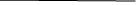 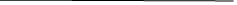 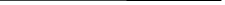                Name                           Signature                                      DateAs the initial reviewer, I declare I have read the author’s manuscript and have found no major grammar mistakes in the manuscript to be submitted. I attest that the manuscript is linguistically polished enough to be sent to the CRBLM Editorial Team.               Name                           Signature                                      Date